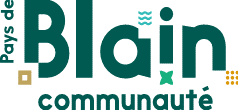  Fiche de déclaration de dégradation du bac d’ordures ménagèresVotre bac a été dégradé.Afin que la communauté de communes de la Région de Blain réalise son remplacement, nous vous remercions de bien vouloir renseigner les quelques éléments ci-dessous :Nom : ………………………………………………………………………………………………………………………………………………Prénom : …………………………………………………………………………………………………………………………………………Adresse : …………………………………………………………………………………………………………………………………………Commune : ……………………………………………………………………………………………………………………………………..Téléphone : …………………………………………………………………………………………………………………………………….Lieu de la dégradation : ………………………………………………………………………………………………………………………….Date et heure supposées de la dégradation : ………………………………………………………………………………………….Nombre de personnes dans votre foyer : …………………………………………………………………………………………J’atteste sur l’honneur l’exactitude de ces renseignements.ALe Signature du déclarant :Le Service Environnement de la Communauté de communes de la Région de Blain et le service de collecte des ordures ménagères se réservent le droit de procéder à des vérifications.DOCUMENT A RETOURNER A :ri@cc-regionblain.fr